 	W AL L	MOUNTE D	DISPL A Y	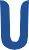 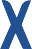 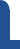 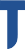 Product Specifications19www.tyalux.com ModelTYL-HGM19BA(N)04TYL-HGM21.5BA(N)04TYL-HGM24.5BA(N)04Panel Size19”21.5”24.5”Resolution1920 x 1080 1080P1920 x 1080 1080P1920 x 1080 1080PVisual angle L/R178°/178°178°/178°178°/178°Brightness250 cd/m2250 cd/m2250 cd/m2Display Area408.24(H)x255.15(V)mm476.64(H)x268.11(V)mm543.74(H)x302.61(V)mmContrast ratio1000:11000:11000:1Color16.7M16.7M16.7MOperating VoltageAC 100V-240V, 50/60 HzAC 100V-240V, 50/60 HzAC 100V-240V, 50/60 HzPower Consumption25W30W35WResponse Time6ms8ms8msInstallation VersionHorizontal & VerticalHorizontal & VerticalHorizontal & VerticalSafty protectionSafty Lock DesignSafty Lock DesignSafty Lock DesignWorking Temperature0℃-40℃0℃-40℃0℃-40℃Storage Temperature-20℃-60℃-20℃-60℃-20℃-60℃Operation SystemOperation SystemOperation SystemOperation SystemOperating SystemAndroid 4.4(up to 5.1)Android 4.4(up to 5.1)Android 4.4(up to 5.1)CPU1.5GHz, Dual Core1.5GHz, Dual Core1.5GHz, Dual Core1.8GHz,Quad Core1.8GHz,Quad Core1.8GHz,Quad CoreRAM1G,2G1G,2G1G,2GInternal MemoryNAND FLASH 4GNAND FLASH 4GNAND FLASH 4GHDMI Input111VGA Input111External MemorySATA/USB/SD/CF cardSATA/USB/SD/CF cardSATA/USB/SD/CF card